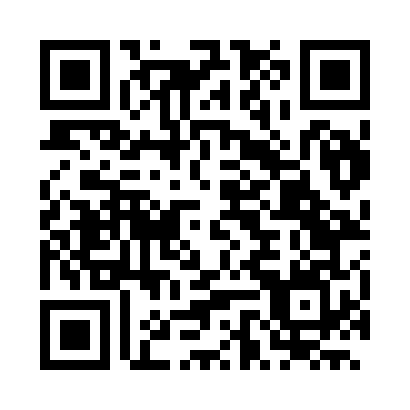 Prayer times for Palmares, BrazilWed 1 May 2024 - Fri 31 May 2024High Latitude Method: NonePrayer Calculation Method: Muslim World LeagueAsar Calculation Method: ShafiPrayer times provided by https://www.salahtimes.comDateDayFajrSunriseDhuhrAsrMaghribIsha1Wed4:145:2511:192:415:136:212Thu4:145:2611:192:415:136:213Fri4:145:2611:192:405:136:204Sat4:145:2611:192:405:126:205Sun4:145:2611:192:405:126:206Mon4:145:2611:192:405:126:207Tue4:145:2611:192:405:126:208Wed4:145:2611:192:405:116:209Thu4:145:2611:192:405:116:1910Fri4:145:2611:192:405:116:1911Sat4:145:2711:192:405:116:1912Sun4:145:2711:192:405:116:1913Mon4:145:2711:192:405:106:1914Tue4:145:2711:192:405:106:1915Wed4:145:2711:192:405:106:1916Thu4:145:2711:192:405:106:1917Fri4:145:2811:192:405:106:1918Sat4:145:2811:192:405:106:1919Sun4:145:2811:192:405:106:1920Mon4:155:2811:192:405:106:1921Tue4:155:2811:192:405:106:1922Wed4:155:2911:192:405:106:1923Thu4:155:2911:192:405:106:1924Fri4:155:2911:192:405:096:1925Sat4:155:2911:192:405:096:1926Sun4:155:2911:192:405:096:1927Mon4:155:3011:202:405:096:1928Tue4:165:3011:202:405:106:1929Wed4:165:3011:202:405:106:2030Thu4:165:3011:202:405:106:2031Fri4:165:3111:202:405:106:20